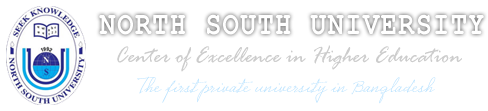 School of Businessand EconomicsDepartment of Accounting and FinanceText Book(s)   The class will be conducted through various activities including presentation of concepts and situations, discussion and exchanges of ideas, student initiative and active involvement, cases reflecting real world context, and project. Students are expected to actively involve and to take initiative for their own learning experience.Grading Scale:NSU standard grading scale will be followed.Please Refer to NSU Student Handbook, Section: “Grading Policy”Note: The instructor reserves the right to make changes to the syllabus if necessary.Together we will make Corporate Finance learning experience a memorable one!Course Name:  Corporate FinanceCourse Code & Section No:FIN440Section:1Semester:Spring 2024Instructor & Department InformationInstructor & Department InformationInstructor NameShahran Abu SayeedShahran Abu SayeedOffice RoomNAC 762NAC 762Office Hours:Office Phone:Ext: 1734Ext: 1734Email Address:shahran.sayeed@northsouth.edushahran.sayeed@northsouth.eduDepartment: Accounting and FinanceAccounting and FinanceLinksNorth South University Website: http://www.northsouth.eduSchool of Business Website: http://www.northsouth.edu/academic/sob/North South University Website: http://www.northsouth.eduSchool of Business Website: http://www.northsouth.edu/academic/sob/Course & Section Information Course & Section Information Class Time & LocationMW: 1:40 PM - 2:55 PM, NAC 310MW: 1:40 PM - 2:55 PM, NAC 310Course Prerequisite(s)FIN254, ACT201, BUS172.  Students are strongly suggested to revise FIN254 materials thoroughly.FIN254, ACT201, BUS172.  Students are strongly suggested to revise FIN254 materials thoroughly.Course Credit Hours3.03.0Course DescriptionThis course examines in details investment and financing, and their interrelatedness. The overall goal is to obtain a comprehensive and in-depth perspective of the area of Corporate Finance. Major topics include financial analysis and planning, valuation, capital budgeting, capital structure, dividend policy, working capital management, mergers and acquisition, hybrid financing, bankruptcy, multinational financial management, and risk management. Special emphasis is given on integration of the concepts of financial management into a total systems approach to business decision-making.This course examines in details investment and financing, and their interrelatedness. The overall goal is to obtain a comprehensive and in-depth perspective of the area of Corporate Finance. Major topics include financial analysis and planning, valuation, capital budgeting, capital structure, dividend policy, working capital management, mergers and acquisition, hybrid financing, bankruptcy, multinational financial management, and risk management. Special emphasis is given on integration of the concepts of financial management into a total systems approach to business decision-making.Course ObjectivesThis course is designed to provide students with a deeper understanding of how firms finance, invest and manage themselves in the `real world'. In FIN254, we typically assume that financial markets are perfect. In practice, firms face a variety of market imperfections. For example: flotation costs for equity is considerably higher than for debt; firms sometimes face significant costs in raising capital; shareholders cannot constantly supervise managers; certain expenses can be claimed as tax deductions whereas others cannot etc. After completing this course, you will better understand how shareholders try to maximize the value of their stake in the firm given such market imperfections. In this course we will mainly be discussing analysis of financial statements including financial planning, capital budgeting, valuation, capital structure, and payout policy.This course is designed to provide students with a deeper understanding of how firms finance, invest and manage themselves in the `real world'. In FIN254, we typically assume that financial markets are perfect. In practice, firms face a variety of market imperfections. For example: flotation costs for equity is considerably higher than for debt; firms sometimes face significant costs in raising capital; shareholders cannot constantly supervise managers; certain expenses can be claimed as tax deductions whereas others cannot etc. After completing this course, you will better understand how shareholders try to maximize the value of their stake in the firm given such market imperfections. In this course we will mainly be discussing analysis of financial statements including financial planning, capital budgeting, valuation, capital structure, and payout policy.Student Learning OutcomesUpon the successful completion of this course, a student will be able to: (1) Analyze financial statements using vertical, horizontal, and standard financial ratios to determine a firm’s strengths and weaknesses, and be able to use the analysis to improve performance. Apply techniques to project financial statements for forecasting long-term financial needs.(2) Demonstrate proficiency in valuation techniques. Apply future value and present value concepts to single sums, mixed streams, annuities, and perpetuities. Describe what determines the value of a firm’s securities and how management can influence these values.(3) Apply the concept of risk, its measurement for single assets and portfolios, various types of risk, the source and use of betas, and the CAPM and SML. Apply techniques for estimating the cost of each component of the cost of capital and understand how to assemble this information into a cost of capital.(4) Use Financial Statements to obtain Free Cash Flows for the firm and equity holders. Identify relevant cash flows, discuss various methods for evaluating capital budgeting projects, how to apply them, and what to do if there are conflicting recommendations.(5) Understand how a firm influences its leverage, and how leverage affects a firm. Apply measures of cost of capital and financial leverage to form long-term financial policies for business. Describe the common factors influencing dividend policy.Upon the successful completion of this course, a student will be able to: (1) Analyze financial statements using vertical, horizontal, and standard financial ratios to determine a firm’s strengths and weaknesses, and be able to use the analysis to improve performance. Apply techniques to project financial statements for forecasting long-term financial needs.(2) Demonstrate proficiency in valuation techniques. Apply future value and present value concepts to single sums, mixed streams, annuities, and perpetuities. Describe what determines the value of a firm’s securities and how management can influence these values.(3) Apply the concept of risk, its measurement for single assets and portfolios, various types of risk, the source and use of betas, and the CAPM and SML. Apply techniques for estimating the cost of each component of the cost of capital and understand how to assemble this information into a cost of capital.(4) Use Financial Statements to obtain Free Cash Flows for the firm and equity holders. Identify relevant cash flows, discuss various methods for evaluating capital budgeting projects, how to apply them, and what to do if there are conflicting recommendations.(5) Understand how a firm influences its leverage, and how leverage affects a firm. Apply measures of cost of capital and financial leverage to form long-term financial policies for business. Describe the common factors influencing dividend policy.Learning Resources And Textbook(s) Author Author Title Edition & YearPublisherISBNISBNRequired Text BookStephen A. Ross, Randolph Westerfield Bradford D. JordanRequired Text BookStephen A. Ross, Randolph Westerfield Bradford D. JordanFundamentals of Corporate Finance (Alternate Edition)9th Ed. – 2012-13McGraw Hill 978-0-07-018334-6978-0-07-018334-6Reference Text BookArthur J. KeownJohn H. MartinJohn W. PettyDavid F. ScottReference Text BookArthur J. KeownJohn H. MartinJohn W. PettyDavid F. ScottFinancial Management: Principles and Applications10th Ed. – 2005Pearson Prentice Hall01314506540131450654Teaching Strategy Teaching Strategy Teaching Strategy Teaching Strategy Teaching Strategy Assessment Strategy and Grading SchemeAssessment Strategy and Grading SchemeGrading toolPointsAttendance& Class Participation5%Quiz15%Group Report15%Midterm 120%Midterm 220%Final Exam 25%Classroom Rules of ConductClassroom Rules of ConductClassroom Rules of ConductYou may use your laptops in the class for class related work. Do not use your laptop for non-class related work or in any manner that will be distracting to other students or the instructor.Use of cell phones in class is not permitted.Students are advised to frequently refer to the Student Handbook of North South University on the following link:Academic Integrity Policy: School of Business and Economics does not tolerate academic dishonesty by its students.  At minimum, students must not be involved in cheating, copyright infringement, submitting the same work in multiple courses, significant collaboration with other individuals outside of sanctioned group activities, and fabrications.Students are advised that violations of the Student Integrity Code will be treated seriously, with special attention given to repeated offences. Please Refer to NSU Student Handbook, Sections: “Disciplinary Actions” and “Procedures and Guidelines”.You may use your laptops in the class for class related work. Do not use your laptop for non-class related work or in any manner that will be distracting to other students or the instructor.Use of cell phones in class is not permitted.Students are advised to frequently refer to the Student Handbook of North South University on the following link:Academic Integrity Policy: School of Business and Economics does not tolerate academic dishonesty by its students.  At minimum, students must not be involved in cheating, copyright infringement, submitting the same work in multiple courses, significant collaboration with other individuals outside of sanctioned group activities, and fabrications.Students are advised that violations of the Student Integrity Code will be treated seriously, with special attention given to repeated offences. Please Refer to NSU Student Handbook, Sections: “Disciplinary Actions” and “Procedures and Guidelines”.You may use your laptops in the class for class related work. Do not use your laptop for non-class related work or in any manner that will be distracting to other students or the instructor.Use of cell phones in class is not permitted.Students are advised to frequently refer to the Student Handbook of North South University on the following link:Academic Integrity Policy: School of Business and Economics does not tolerate academic dishonesty by its students.  At minimum, students must not be involved in cheating, copyright infringement, submitting the same work in multiple courses, significant collaboration with other individuals outside of sanctioned group activities, and fabrications.Students are advised that violations of the Student Integrity Code will be treated seriously, with special attention given to repeated offences. Please Refer to NSU Student Handbook, Sections: “Disciplinary Actions” and “Procedures and Guidelines”.You may use your laptops in the class for class related work. Do not use your laptop for non-class related work or in any manner that will be distracting to other students or the instructor.Use of cell phones in class is not permitted.Students are advised to frequently refer to the Student Handbook of North South University on the following link:Academic Integrity Policy: School of Business and Economics does not tolerate academic dishonesty by its students.  At minimum, students must not be involved in cheating, copyright infringement, submitting the same work in multiple courses, significant collaboration with other individuals outside of sanctioned group activities, and fabrications.Students are advised that violations of the Student Integrity Code will be treated seriously, with special attention given to repeated offences. Please Refer to NSU Student Handbook, Sections: “Disciplinary Actions” and “Procedures and Guidelines”.Late Assignment Policy Promptness is a highly valued attribute in the workplace. Assignments or class work are designed to help students prepare for exam. Assignment and class work must be submitted in time. No provision for Late submission.Promptness is a highly valued attribute in the workplace. Assignments or class work are designed to help students prepare for exam. Assignment and class work must be submitted in time. No provision for Late submission.Group Project Policy Each group (between 3-5 students) will submit a final report (hard copy and electronic copy). More details about the structure, components, time and criteria for assessment of the project will be announced during the semester.Each group (between 3-5 students) will submit a final report (hard copy and electronic copy). More details about the structure, components, time and criteria for assessment of the project will be announced during the semester.Each group (between 3-5 students) will submit a final report (hard copy and electronic copy). More details about the structure, components, time and criteria for assessment of the project will be announced during the semester.Exams & Make Up PolicyExams & Make Up PolicyExams & Make Up PolicyIn order to complete the course, students must submit all the required assignments and sit for the exams. You are expected to attend all quizzes. There is no provision for makeup quizzes.Make-up exams are NOT ALLOWED unless there is a major circumstance preventing the student from sitting in the regular exam (official material evidence is required).The make-up exam will be held at the end of the semester and will have a COMPREHENSIVE syllabus comprising BOTH Midterm#1 and Midterm#2topics and the timing of the makeup will be fixed by the instructor of the course.Caution: the comprehensive exam will be significantly harder than the regular exams!Cell phones are prohibited in exam sessions.All the resources along with bags/purses/handbags must be kept at the front of the class during exam.Student MUST bring their own calculators during exam. Use of others calculator/mobile phones as calculators will not be allowed at any circumstances.In order to complete the course, students must submit all the required assignments and sit for the exams. You are expected to attend all quizzes. There is no provision for makeup quizzes.Make-up exams are NOT ALLOWED unless there is a major circumstance preventing the student from sitting in the regular exam (official material evidence is required).The make-up exam will be held at the end of the semester and will have a COMPREHENSIVE syllabus comprising BOTH Midterm#1 and Midterm#2topics and the timing of the makeup will be fixed by the instructor of the course.Caution: the comprehensive exam will be significantly harder than the regular exams!Cell phones are prohibited in exam sessions.All the resources along with bags/purses/handbags must be kept at the front of the class during exam.Student MUST bring their own calculators during exam. Use of others calculator/mobile phones as calculators will not be allowed at any circumstances.In order to complete the course, students must submit all the required assignments and sit for the exams. You are expected to attend all quizzes. There is no provision for makeup quizzes.Make-up exams are NOT ALLOWED unless there is a major circumstance preventing the student from sitting in the regular exam (official material evidence is required).The make-up exam will be held at the end of the semester and will have a COMPREHENSIVE syllabus comprising BOTH Midterm#1 and Midterm#2topics and the timing of the makeup will be fixed by the instructor of the course.Caution: the comprehensive exam will be significantly harder than the regular exams!Cell phones are prohibited in exam sessions.All the resources along with bags/purses/handbags must be kept at the front of the class during exam.Student MUST bring their own calculators during exam. Use of others calculator/mobile phones as calculators will not be allowed at any circumstances.